Приложение № 3Игра «Навигатор»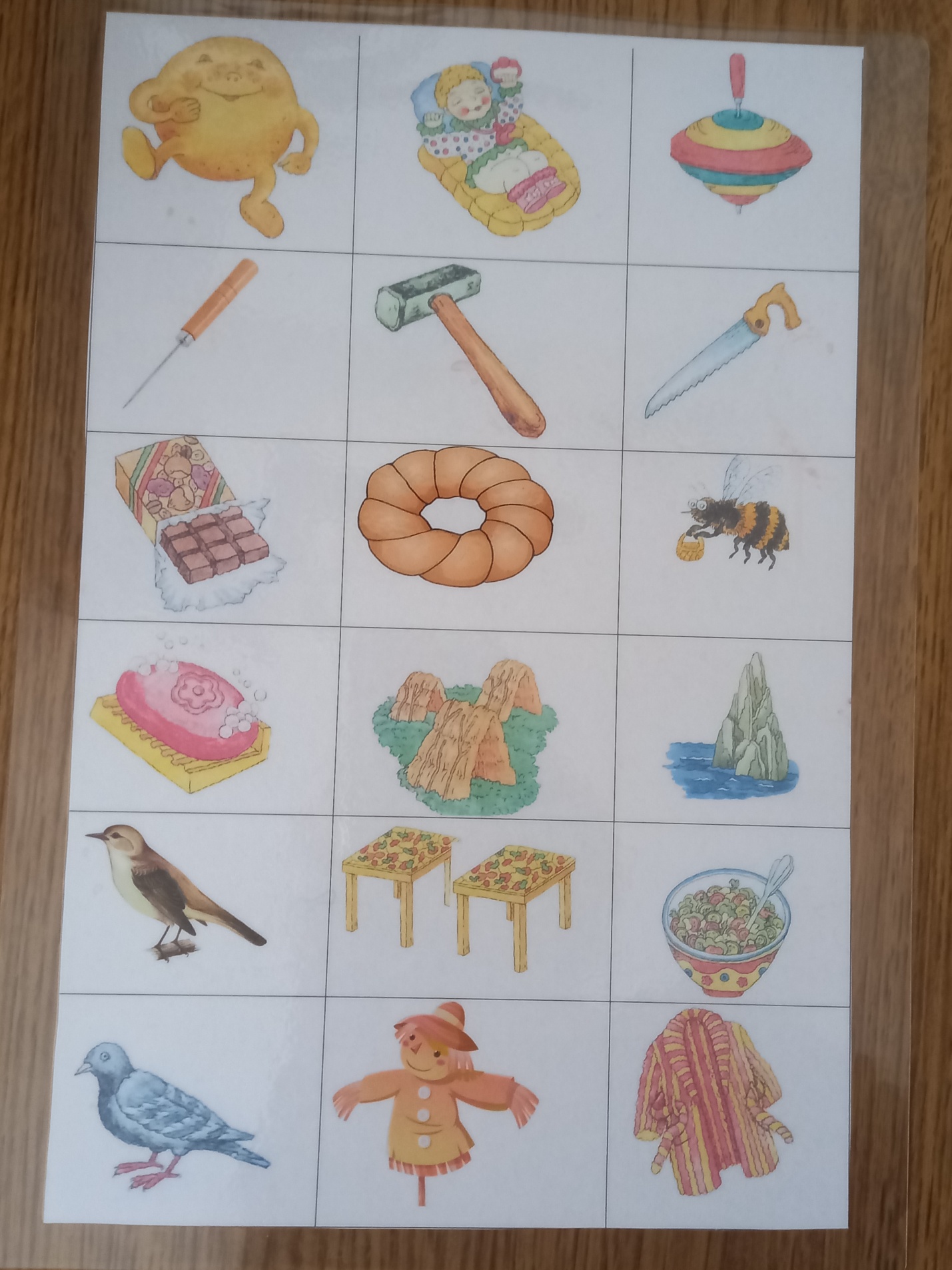 